 تطبيقــــاتُ حســـنِ الخُلـقِ 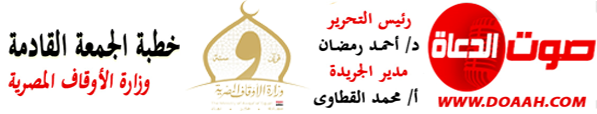 17 شوال 1445هـ - 26 أبريل 2024مالمـــوضــــــــــوعالحمدُ للهِ ربِّ العالمين، القائلِ في كتابِهِ الكريمِ: {وَإِنَّكَ لَعَلَى خُلُقٍ عَظِيمٍ}، وأشهدُ أنْ لا إلَهَ إِلَّا اللهُ وحدَهُ لا شَريكَ لَهُ، وأشهدُ أنَّ سيدَنَا ونبيَّنَا مُحَمَّدًا عبدُهُ ورسولُهُ القائلُ: (إنَّمَا بُعثتُ لأتمِمَ صالحَ الأخلاقِ)، اللَّهُمَّ صَلِّ وسلّمْ وبارِكْ عليهِ، وعَلَى آلِهِ وصحبِهِ، ومَن تبعَهُم بإحسانٍ إلى يومِ الدينِ، وبعدُ:فقد أولَى الإسلامُ حُسنَ الخُلقِ عنايةً خاصةً ومنزلةً عاليةً فهو غايةُ العباداتِ وأساسُ قيامِ الحضاراتِ واستقرارُ المجتمعاتِ؛ فأُمَّةٌ بلا أخلاقٍ ولا قِيمٍ أمةٌ بلا حياةٍ، والدولُ التي لا تُبنَى على الأخلاقِ تحملُ عواملَ سقوطِهَا في أصلِ بنائِهَا وأساسِ قيامِهَا.لذلك كان حسنُ الخُلقِ أثقلَ ما يوضعُ في ميزانِ الإنسانِ يومَ القيامةِ، حيثُ يقولُ نبيُّنَا ﷺ: (مَا مِنْ شَيْءٍ أَثْقَلُ فِي الْمِيزَانِ مِنْ خُلُقٍ حَسَنِ)، كما أنَّهُ يرفعُ درجةَ صاحبِهِ يومَ القيامةِ، يقولُ ﷺ: (إِنَّ الْمُؤْمِنَ لَيُدْرِكُ بِحُسْنِ خُلُقِهِ دَرَجَاتِ قَائِمِ اللَّيْلِ صَائِمِ النَّهَار)، ويقولُ (صلواتُ ربِّي وسلامُهُ عليهِ): (إنَّ) مِنْ أَحَبُكُمْ إِلَى وَأَقْرَيكُمْ مِنِّى مَجْلِسًا يَوْمَ الْقِيَامَةِ أَحَاسِنكُمْ أَخْلاقًا)، ويقولُ (عليهِ الصلاةُ والسلامُ): (أَكْمَلُ الْمُؤْمِنِينَ إِيمَانًا أَحْسَنُهُمْ خُلُقًا).ولحُسنِ الخُلقِ تطبيقاتٌ كثيرةٌ، منهَا: حسنُ الحديثِ، وانتقاءُ أطايبِ الكلامِ، والبعدُ عن الفحشِ في القولِ، فهذا عنوانُ الاستقامةِ ودليلُ دماثةِ الخُلقِ، وسبيلُ النجاةِ مِن نزغِ الشيطانِ بينَ الناسِ للإفسادِ بينَهُم، حيثُ يقولُ الحقُّ سبحانَهُ: {وَقُلْ لِعِبَادِي  يَقُولُوا الَّتِي هِيَ أَحْسَنُ إِنَّ الشَّيْطَانَ يَنْزَغُ بَيْنَهُمْ إِنَّ الشَّيْطَانَ كَانَ لِلْإِنْسَانِ عَدُوا مُبِينًا}، ويقولُ سبحانَهُ: {وَقُولُوا لِلنَّاسِ حُسْنًا}، ويقولُ نبيُّنَا ﷺ: (لا يَسْتَقِيمَ إِيمَانُ عَبْدٍ حَتَّى يَسْتَقِيمَ قَلْبُهُ، وَلا يَسْتَقِيمُ قَلْبُهُ حَتَّى يَسْتَقِيمَ لِسَانُهُ)، ويقولُ عبدُ اللهِ بنُ عمرَ (رضي اللهُ عنهما): (لَمْ يَكُنْ رَسُولُ اللهِ ﷺ فَاحِشًا وَلَا مُتَفَحْشًا).ومنها احترامُ الكبيرِ سنًّا أو مقامًا، وتوقيرُهُ، حيثُ يقولُ نبيُّنَا ﷺ: (لَيْسَ مِنَّا مَنْ لَمْ يَرْحَمْ صَغِيرَنَا، وَيُوَقرْ كَبِيرَنَا)، ويقولُ ﷺ: (أَنْزِلُوا النَّاسَ مَنَازِلَهُمْ)، ويقولُ (صلواتُ ربِّي وسلامُهُ عليهِ): (إِنَّ مِنْ إِجَلالِ اللَّهِ تَعَالَى إِكْرَامَ ذِي الشَّيْبَةِ المُسْلِمِ، وَحَامِلِ الْقُرْآنِ غَيْرِ الْغَالِي فِيهِ والجَافِي عَنْهُ، وإِكْرَامَ ذِي السُلْطَانِ المُقْسِطِ).وأولَى الناسِ بالاحترامِ والتقديرِ هُمَا الوالدانِ، حيثُ يقولُ الحقُّ سبحانَهُ: {وَقَضَىٰ رَبُّكَ أَلَّا تَعْبُدُوا إِلَّا إِيَّاهُ وَبِالْوَالِدَيْنِ إِحْسَانًا ۚ إِمَّا يَبْلُغَنَّ عِندَكَ الْكِبَرَ أَحَدُهُمَا أَوْ كِلَاهُمَا فَلَا تَقُل لَّهُمَا أُفٍّ وَلَا تَنْهَرْهُمَا وَقُل لَّهُمَا قَوْلًا كَرِيمًا (23) وَاخْفِضْ لَهُمَا جَنَاحَ الذُّلِّ مِنَ الرَّحْمَةِ وَقُل رَّبِّ ارْحَمْهُمَا كَمَا رَبَّيَانِي صَغِيرًا}.ومِن تطبيقاتِ حُسنِ الخُلقِ إماطةُ الأذَى عن الطريقِ، حيثُ يقولُ نبيُّنَا ﷺ: (الإيمان يضْعُ وَسَبْعُونَ شُعْبَةً، أَعْلاهَا قَوْلُ: لا إِلَهَ إلّا اللهُ، وَأَدْنَاهَا إِمَاطَةُ الأذَى عَنِ الطَّرِيق)، ويقولُ ﷺ: (بَيْنَمَا رَجُلٌ يَمْشِي فِي الطريق وَجَدَ عُصْنَ شَوْكِ عَلَى الطَّرِيقِ فَأَخْرَهُ، فَشَكَرَ اللهُ لَهُ، فَغَفَرَ لَهُ)، ويقولُ (عليهِ الصلاةُ والسلامُ): (كلُّ سُلامَى مِن النَّاسِ عليه صدقةٌ: كلُّ يومٍ تطلعُ عليه الشَّمسُ يعدِلُ بينَ اثنينِ، ويُعينُ الرجلَ في دابتِهِ ويحملُهُ عليهَا ويرفعُ لهُ عليها متاعَهُ، ويُميطُ الأذَى عن الطريقِ صدقةٌ).*الحمدُ للهِ ربِّ العالمين والصلاةُ والسلامُ على خاتَمِ الأنبياءِ والمرسلين، سيدِنَا مُحمدٍ ﷺ وعلى آلِهِ وصحبِهِ أجمعين.ومِن تطبيقاتِ حُسنِ الخُلقِ البعدُ والكفُّ عن الغيبةِ والنميمةِ والتنمرِ والسخريةِ مِن خَلقِ اللهِ تعالَى، حيثُ يقولُ الحقُّ سبحانَهُ: {یَـٰۤأَیُّهَا ٱلَّذِینَ ءَامَنُوا۟ لَا یَسۡخَرۡ قَوۡمࣱ مِّن قَوۡمٍ عَسَىٰۤ أَن یَكُونُوا۟ خَیۡرࣰا مِّنۡهُمۡ وَلَا نِسَاۤءࣱ مِّن نِّسَاۤءٍ عَسَىٰۤ أَن یَكُنَّ خَیۡرࣰا مِّنۡهُنَّۖ وَلَا تَلۡمِزُوۤا۟ أَنفُسَكُمۡ وَلَا تَنَابَزُوا۟ بِٱلۡأَلۡقَـٰبِۖ بِئۡسَ ٱلِٱسۡمُ ٱلۡفُسُوقُ بَعۡدَ ٱلۡإِیمَـٰنِۚ وَمَن لَّمۡ یَتُبۡ فَأُو۟لَـٰۤىِٕكَ هُمُ ٱلظَّـٰلِمُونَ ۝١١یَـٰۤأَیُّهَا ٱلَّذِینَ ءَامَنُوا۟ ٱجۡتَنِبُوا۟ كَثِیرࣰا مِّنَ ٱلظَّنِّ إِنَّ بَعۡضَ ٱلظَّنِّ إِثۡمࣱۖ وَلَا تَجَسَّسُوا۟ وَلَا یَغۡتَب بَّعۡضُكُم بَعۡضًاۚ أَیُحِبُّ أَحَدُكُمۡ أَن یَأۡكُلَ لَحۡمَ أَخِیهِ مَیۡتࣰا فَكَرِهۡتُمُوهُۚ وَٱتَّقُوا۟ ٱللَّهَۚ إِنَّ ٱللَّهَ تَوَّابࣱ رَّحِیمࣱ}، ويقولُ نبيُّنَا ﷺ: (المُسْلِمُ مَنْ سَلِمَ النَّاسُ مِنْ لِسَانِهِ وَيَدِهِ).اللهُمَّ اهدنَا لأحَسنِ الأخلاقِ لا يهدِي لأحسنِهَا إلّا أنتواحفظْ مصرَنَا وارفعْ رايتَهَا في العالمين.